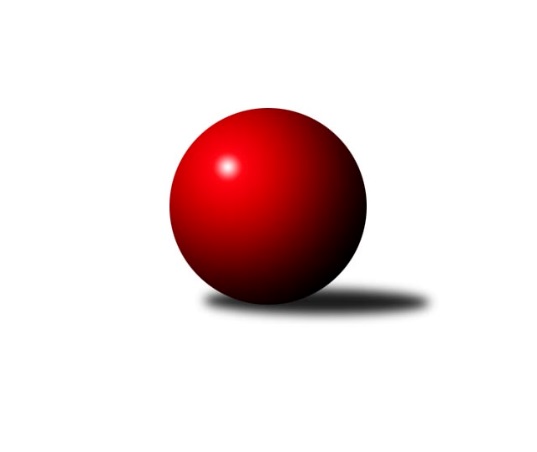 Č.8Ročník 2019/2020	9.11.2019Nejlepšího výkonu v tomto kole: 3237 dosáhlo družstvo: KK Slovan Rosice B2. KLZ B 2019/2020Výsledky 8. kolaSouhrnný přehled výsledků:KK Mor.Slávia Brno	- KK Slovan Rosice B	2:6	3054:3237	7.0:17.0	9.11.TJ Sokol Luhačovice	- KK Šumperk	3:5	3111:3132	11.0:13.0	9.11.TJ Sokol Husovice	- TJ Jiskra Otrokovice	5:3	3200:3082	14.5:9.5	9.11.Tabulka družstev:	1.	TJ Sokol Husovice	6	5	0	1	34.0 : 14.0 	87.5 : 56.5 	 3197	10	2.	KK Slovan Rosice B	6	5	0	1	29.5 : 18.5 	80.5 : 63.5 	 3223	10	3.	KK Vyškov	5	4	0	1	26.0 : 14.0 	68.0 : 52.0 	 3147	8	4.	KK Mor.Slávia Brno	7	4	0	3	33.0 : 23.0 	94.0 : 74.0 	 3126	8	5.	TJ Sokol Luhačovice	6	2	0	4	19.0 : 29.0 	63.5 : 80.5 	 3037	4	6.	KK Šumperk	6	1	0	5	14.5 : 33.5 	56.0 : 88.0 	 3059	2	7.	TJ Jiskra Otrokovice	6	0	0	6	12.0 : 36.0 	54.5 : 89.5 	 3059	0Podrobné výsledky kola:	 KK Mor.Slávia Brno	3054	2:6	3237	KK Slovan Rosice B	Martina Dosedlová	134 	 117 	 95 	132	478 	 1:3 	 542 	 133	136 	 136	137	Eva Putnová	Gabriela Helisová	141 	 145 	 128 	157	571 	 2:2 	 551 	 131	157 	 130	133	Barbora Bártková	Radka Šindelářová	119 	 131 	 123 	101	474 	 0:4 	 514 	 124	142 	 135	113	Šárka Palková	Romana Sedlářová	120 	 144 	 143 	135	542 	 2:2 	 531 	 128	129 	 145	129	Aneta Ondovčáková	Lenka Kričinská	117 	 105 	 114 	130	466 	 1:3 	 549 	 161	138 	 135	115	Eva Dosedlová	Michaela Varmužová	142 	 133 	 114 	134	523 	 1:3 	 550 	 134	141 	 135	140	Eva Wendlrozhodčí: Jan BernatíkNejlepší výkon utkání: 571 - Gabriela Helisová	 TJ Sokol Luhačovice	3111	3:5	3132	KK Šumperk	Ludmila Pančochová	126 	 152 	 112 	117	507 	 2:2 	 544 	 120	146 	 143	135	Kateřina Zapletalová	Monika Hubíková	127 	 136 	 125 	124	512 	 1:3 	 519 	 128	110 	 139	142	Soňa Ženčáková	Andrea Katriňáková	140 	 115 	 128 	149	532 	 3:1 	 491 	 111	137 	 121	122	Hana Jáňová	Hana Krajíčková	135 	 125 	 126 	136	522 	 2:2 	 516 	 141	108 	 136	131	Adéla Příhodová	Šárka Nováková	129 	 120 	 131 	167	547 	 2:2 	 526 	 128	131 	 136	131	Růžena Smrčková	Hana Konečná	131 	 127 	 116 	117	491 	 1:3 	 536 	 142	117 	 149	128	Ludmila Mederovározhodčí: Filip LekešNejlepší výkon utkání: 547 - Šárka Nováková	 TJ Sokol Husovice	3200	5:3	3082	TJ Jiskra Otrokovice	Markéta Gabrhelová	154 	 159 	 118 	113	544 	 3:1 	 457 	 102	122 	 114	119	Marta Zavřelová	Blanka Sedláková	139 	 125 	 118 	132	514 	 2:2 	 532 	 133	121 	 132	146	Monika Niklová	Lucie Oriňáková	135 	 131 	 134 	138	538 	 3.5:0.5 	 510 	 125	131 	 120	134	Renata Mikulcová st.	Lenka Hanušová	150 	 141 	 140 	142	573 	 4:0 	 487 	 109	126 	 125	127	Hana Jonášková	Katrin Valuchová	120 	 113 	 136 	125	494 	 0:4 	 553 	 125	138 	 151	139	Hana Stehlíková	Lucie Kelpenčevová	132 	 160 	 114 	131	537 	 2:2 	 543 	 147	142 	 131	123	Kateřina Fryštackározhodčí: Igor SedlákNejlepší výkon utkání: 573 - Lenka HanušováPořadí jednotlivců:	jméno hráče	družstvo	celkem	plné	dorážka	chyby	poměr kuž.	Maximum	1.	Eva Dosedlová 	KK Slovan Rosice B	572.75	374.5	198.3	3.3	4/4	(613)	2.	Hana Stehlíková 	TJ Jiskra Otrokovice	564.60	377.0	187.6	2.6	5/6	(592)	3.	Zuzana Štěrbová 	KK Vyškov	561.22	375.4	185.8	4.3	3/3	(578)	4.	Markéta Gabrhelová 	TJ Sokol Husovice	551.83	372.0	179.8	4.3	3/3	(598)	5.	Lucie Oriňáková 	TJ Sokol Husovice	551.17	369.2	182.0	4.7	3/3	(562)	6.	Ilona Olšáková 	KK Mor.Slávia Brno	548.50	371.5	177.0	6.0	2/3	(566)	7.	Gabriela Helisová 	KK Mor.Slávia Brno	541.00	368.2	172.8	6.0	3/3	(571)	8.	Barbora Bártková 	KK Slovan Rosice B	540.78	362.6	178.2	5.6	3/4	(551)	9.	Kateřina Zapletalová 	KK Šumperk	540.33	372.4	167.9	5.7	3/4	(586)	10.	Aneta Ondovčáková 	KK Slovan Rosice B	537.67	354.3	183.3	3.0	3/4	(582)	11.	Monika Niklová 	TJ Jiskra Otrokovice	535.75	351.8	184.0	6.8	4/6	(567)	12.	Petra Dosedlová 	KK Slovan Rosice B	533.78	370.7	163.1	9.6	3/4	(560)	13.	Šárka Palková 	KK Slovan Rosice B	532.58	367.2	165.4	7.8	4/4	(564)	14.	Eva Wendl 	KK Slovan Rosice B	532.13	361.5	170.6	6.6	4/4	(550)	15.	Lucie Kelpenčevová 	TJ Sokol Husovice	531.17	361.9	169.3	7.5	3/3	(540)	16.	Kateřina Fryštacká 	TJ Jiskra Otrokovice	530.67	363.8	166.8	6.7	6/6	(566)	17.	Lenka Hanušová 	TJ Sokol Husovice	530.58	363.2	167.4	5.8	3/3	(573)	18.	Romana Valová 	KK Šumperk	529.89	364.2	165.7	7.0	3/4	(573)	19.	Pavla Fialová 	KK Vyškov	529.44	357.6	171.9	6.2	3/3	(559)	20.	Šárka Nováková 	TJ Sokol Luhačovice	527.00	353.5	173.5	6.6	5/5	(568)	21.	Martina Dosedlová 	KK Mor.Slávia Brno	526.47	353.8	172.7	7.3	3/3	(537)	22.	Růžena Smrčková 	KK Šumperk	523.92	357.9	166.0	3.7	4/4	(548)	23.	Renata Mikulcová  st.	TJ Jiskra Otrokovice	523.83	357.0	166.8	9.0	6/6	(534)	24.	Blanka Sedláková 	TJ Sokol Husovice	521.83	361.0	160.8	10.1	3/3	(553)	25.	Lenka Hrdinová 	KK Vyškov	521.22	356.4	164.8	5.1	3/3	(527)	26.	Lenka Kričinská 	KK Mor.Slávia Brno	517.40	356.3	161.1	7.5	3/3	(567)	27.	Katrin Valuchová 	TJ Sokol Husovice	517.00	354.7	162.3	9.0	3/3	(546)	28.	Monika Tilšerová 	KK Vyškov	515.50	359.7	155.8	11.3	3/3	(518)	29.	Michaela Varmužová 	KK Mor.Slávia Brno	514.20	353.1	161.1	4.8	3/3	(586)	30.	Monika Hubíková 	TJ Sokol Luhačovice	514.00	356.3	157.8	6.8	4/5	(541)	31.	Romana Sedlářová 	KK Mor.Slávia Brno	512.50	358.0	154.5	5.3	2/3	(542)	32.	Lucie Trávníčková 	KK Vyškov	510.67	344.7	166.0	7.3	3/3	(554)	33.	Tereza Nová 	KK Mor.Slávia Brno	509.50	360.5	149.0	10.3	2/3	(513)	34.	Hana Krajíčková 	TJ Sokol Luhačovice	508.50	353.0	155.5	8.3	5/5	(549)	35.	Adéla Příhodová 	KK Šumperk	507.83	338.5	169.3	5.3	3/4	(522)	36.	Ludmila Pančochová 	TJ Sokol Luhačovice	507.50	349.9	157.6	7.1	4/5	(509)	37.	Andrea Katriňáková 	TJ Sokol Luhačovice	507.25	354.8	152.5	8.5	4/5	(550)	38.	Hana Konečná 	TJ Sokol Luhačovice	505.10	352.7	152.4	7.2	5/5	(544)	39.	Soňa Ženčáková 	KK Šumperk	495.67	348.3	147.3	12.4	4/4	(519)	40.	Tereza Vidlářová 	KK Vyškov	494.00	344.5	149.5	9.0	2/3	(504)	41.	Radka Šindelářová 	KK Mor.Slávia Brno	489.50	331.2	158.3	9.5	2/3	(498)	42.	Hana Jáňová 	KK Šumperk	487.50	335.4	152.1	9.6	4/4	(507)	43.	Hana Jonášková 	TJ Jiskra Otrokovice	480.50	343.2	137.3	13.0	6/6	(525)	44.	Marta Zavřelová 	TJ Jiskra Otrokovice	462.60	331.4	131.2	14.2	5/6	(498)		Anna Štraufová 	KK Slovan Rosice B	548.25	369.8	178.5	3.8	2/4	(588)		Michaela Kouřilová 	KK Vyškov	538.50	354.0	184.5	8.0	1/3	(551)		Ludmila Mederová 	KK Šumperk	536.00	370.0	166.0	9.0	1/4	(536)		Kateřina Petková 	KK Šumperk	533.00	374.0	159.0	6.0	1/4	(533)		Eva Putnová 	KK Slovan Rosice B	523.00	365.5	157.5	4.0	2/4	(542)		Simona Koreňová 	KK Vyškov	516.00	340.0	176.0	6.0	1/3	(527)		Tereza Kalavská 	KK Slovan Rosice B	492.00	343.0	149.0	12.0	1/4	(492)		Renáta Mikulcová  ml.	TJ Jiskra Otrokovice	481.00	350.0	131.0	12.0	1/6	(481)		Helena Konečná 	TJ Sokol Luhačovice	468.67	329.7	139.0	16.3	3/5	(504)		Marcela Příhodová 	KK Šumperk	466.50	337.0	129.5	12.0	2/4	(477)		Jitka Bětíková 	TJ Jiskra Otrokovice	461.67	322.7	139.0	16.3	3/6	(472)		Martina Hájková 	KK Mor.Slávia Brno	456.00	340.0	116.0	13.0	1/3	(456)		Radka Rosendorfová 	TJ Sokol Husovice	448.00	325.0	123.0	15.0	1/3	(448)Sportovně technické informace:Starty náhradníků:registrační číslo	jméno a příjmení 	datum startu 	družstvo	číslo startu22732	Radka Šindelářová	09.11.2019	KK Mor.Slávia Brno	4x
Hráči dopsaní na soupisku:registrační číslo	jméno a příjmení 	datum startu 	družstvo	Program dalšího kola:9. kolo16.11.2019	so	9:00	KK Slovan Rosice B - TJ Sokol Husovice				-- volný los -- - TJ Sokol Luhačovice	16.11.2019	so	13:00	KK Šumperk - KK Mor.Slávia Brno	16.11.2019	so	16:30	TJ Jiskra Otrokovice - KK Vyškov	Nejlepší šestka kola - absolutněNejlepší šestka kola - absolutněNejlepší šestka kola - absolutněNejlepší šestka kola - absolutněNejlepší šestka kola - dle průměru kuželenNejlepší šestka kola - dle průměru kuželenNejlepší šestka kola - dle průměru kuželenNejlepší šestka kola - dle průměru kuželenNejlepší šestka kola - dle průměru kuželenPočetJménoNázev týmuVýkonPočetJménoNázev týmuPrůměr (%)Výkon2xLenka HanušováHusovice5733xGabriela HelisováMS Brno111.855713xGabriela HelisováMS Brno5712xLenka HanušováHusovice110.15734xHana StehlíkováOtrokovice5531xBarbora BártkováRosice B107.935511xBarbora BártkováRosice B5512xEva WendlRosice B107.735502xEva WendlRosice B5504xEva DosedlováRosice B107.545495xEva DosedlováRosice B5494xHana StehlíkováOtrokovice106.25553